«Просвещение»16 фев 2022 в 12:09Продолжаем тему развития критического мышления на уроках. Каких принципов стоит придерживаться, чтобы выполнить эту задачу?

 Если на одну тему отводится более одного урока, разрабатывайте сразу всю серию уроков.

 Создавайте ситуации, в которых ученики смогут самостоятельно сформулировать интересующие их вопросы и определить, для чего они будут изучать новый материал, что именно им нужно узнать, чтобы ответить на собственный вопрос.

 Изучая новую тему, мотивируйте ребят на определение тех конкретных жизненных задач, для решения которых им могут пригодиться приобретённые знания и умения. То есть цель и практическую значимость темы должны определить сами ученики.

 Постройте урок так, чтобы большую часть информации дети открыли сами, а не узнали от вас.

 Виды деятельности учащихся на уроке должны быть познавательными, практическими, исследовательскими.

 Продумайте вопросы (последовательные и, возможно, неожиданные), которые стоит задать учащимся, чтобы они самостоятельно приходили к ответам и открывали для себя истину.

 Формулируйте вопросы, ответы на которые могут быть неоднозначными («с одной стороны...», «с другой стороны...»)

 Следите за тем, чтобы все ответы были аргументированы.

 Давайте возможность высказаться не одному учащемуся, а всем желающим.

 Ученики обязательно должны записывать возникшие мысли — только в этом случае к ним придёт осознание того, чему они научились. Перед глазами детей должен быть «зрительный ряд» из мыслей, ответов, ключевых слов.

 Учите детей формулировать и задавать вопросы, а не только отвечать на них.

 Учите ребят работе с различными источниками информации.

 Включайте активные формы работы — в парах, в группах, — чтобы осуществлялось взаимодействие.

 Обязательно подводите учеников к тому, чтобы после каждого этапа урока они делали выводы самостоятельно.

 Предоставляйте ребятам возможность самим оценивать свою деятельность.

 Давайте творческие задания: создать что-то своё, авторское, чего ещё не существует.

 Завершая занятие, настраивайте учеников на тему следующих занятий. Хорошо, если получится оставить ребят заинтригованными, чтобы разрешить интригу на следующем уроке.

Источник: infourok.ru

#советы_просвещение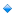 